МБДОУ Детский сад №2 «Асиктакан»сценарий игровой программы для старших дошкольников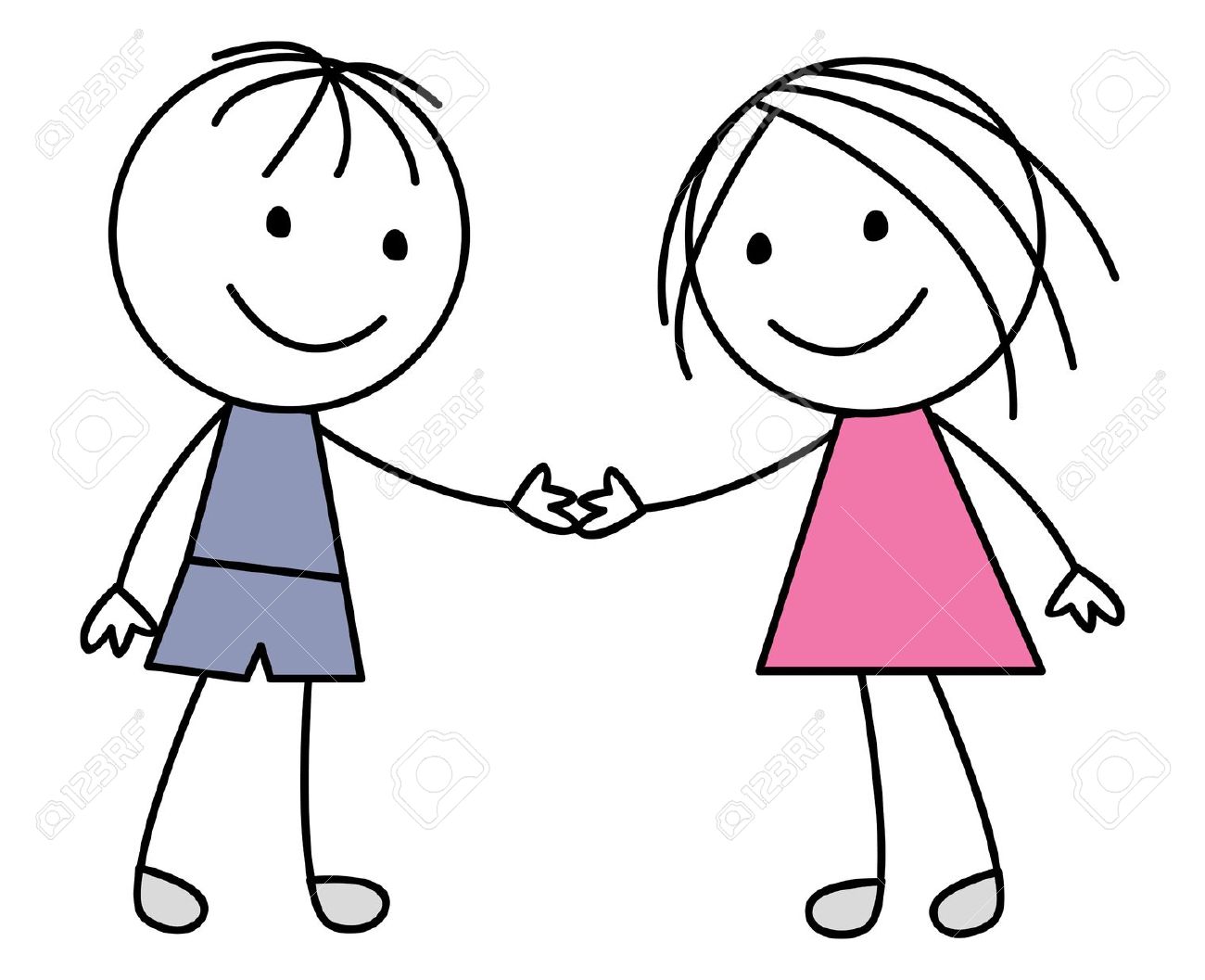 Воспитатель: Хутокогир К.Д.П.ТураДень приветствийсценарий игровой программы для старших дошкольниковцель: формирование представлений о традициях, связанных с приветствиями принятыми в нашей стране и  разных странах мира посредством интеграции музыкальной и игровой деятельностиУчастники:Дети подготовительных групп;Ведущий:Дикий человек - игровой персонаж (взрослый) Оборудование:Картинки с изображением животных.Деревянные палочки, кубики, красный флажок.Веревки, гимнастические палки, дуги.Два набора удочек с пластмассовыми рыбками.Два набора карточек с изображением животных и их следов.Два набора разрезных  картинок с изображением мамонта.Дети под песню «Здравствуй мир» (музыка Л.Квинт) входят в зал, приветствуют друг друга, рассаживаютсяВедущий: Добрый день, дорогие дети и взрослые! 21 ноября,  вся планета отмечает Всемирный День приветствий. В этот день каждый, кто хочет дружбы, мира и согласия, должен поздороваться хотя бы с десятью незнакомыми людьми.Ведущий: Давайте и мы скажем, громко друг другу: «Здравствуйте!»Сегодня праздник – День приветствий!И я спешу сказать Вам – Здравствуйте!Чтоб пожелать здоровья доброго. Я спешу сказать вам – «Благости!»Чтоб пожелать Вам счастья новогоЯ спешу сказать Вам- «Радости!»Удач, успехов и везенья!»Чтоб пожелать всем сегодня прекраснейшего настроения! Ведущий: Приветливый человек – это вежливый человек. Для того чтобы стать вежливым, мы должны пользоваться «вежливыми» словами, от которых становится теплее и радостнее.А, какие слова приветствия вы знаете?Дети: Привет, салют, добрый день, доброе утро, добрый вечер и т.д.Во Всемирный День приветствия, все приветливы кругом!Пусть доброта, улыбка, радость входят в каждый дом!«Добрый день!» - говорим мы людям! Пусть добрее мир наш будет!Дети исполняют песню «Добрый  день!» (музыка Я. Дубравина, слова В. Суслова )Ведущий: -Ребята, а знает ли кто из вас, как здороваются люди других стран? (ответы)  Например, белорусы? (Добры дзень) Давайте поздороваемся, как белорусы! (все: Добры дзень)А по-украински? -День добри, (дети повторяют)  А древние греки при виде друг друга говорили друг другу «Хайре!», что в переводе на русский язык: «Радуйся!» Поприветствуем друг друга, как древние греки! (все: Хайре)«Ассалам-алейкум» - приветствуют друг друга арабы, «шалом»- говорят в Израиле желая мир вам, «гуд монин»  -англичане, «гутен таг» -немцы, «бонжур» -французы.Ведущий: Ребята, а хотите узнать, как приветствуют друг друга жители других стран? Какими жестами? Вставайте в круг. Будем приветствовать друг друга.Игра «Приветствия разных стран» (Дети повторяют движения и жесты приветствий).1.В Индии, принято  при виде незнакомого человека сидеть на корточках до тех пор. Пока он не подойдет к вам. 2.В Японии для приветствия применяются три вида поклонов: самый низкий-сайкэйрэй, средний, и легкий, складывают руки ладошками вместе перед грудью, и кланяются. 3.В Конго во время приветствия протягивают руки друг к другу и  при этом дуют на них.4.В Новой Зеландии. Встречаясь и приветствуя друг друга, люди трутся носами.5.В Замбези при встрече хлопают в ладоши и делают реверанс- это есть приветствие.6.В Австралии, увидев друг друга в знак приветствия, люди начинают танцевать.7.Тибетцы, здороваясь, снимают головной убор, правой рукой, а левую руку заводят за ухо и высовывают язык.8. Африканцы- трутся спинами с соседом. 9.  Китайцы- кланяются с вытянутыми вдоль тела руками.10.Латинцы- обнимаются с соседом, 11.  Бразильцы- (хлопают друг друга по плечу, 12. Россияне (мужчины)- (жмут друг другу руку).Ведущий: Ребята, как вы думаете, а животные здороваются друг с другом? Я думаю, да. Я буду показывать каждой группе по очереди картинку животного, а вы должны поприветствовать голосом этого животного.Игра «Звериные приветствия»А как здороваются, поросята? (хрю-хрю)
Как приветствуют друг друга собаки? (гав-гав)
Петухи? (ку-ка-ре-ку)
Кукушки? (ку-ку)
А Лягушки? (ква-ква)
Вороны? (кар-кар)
Ну а волки? (у-у-у), и т.д.
(на карточках изображены животные: поросенок, собака, кукушка, ворона, кошка, волк,  лягушка, утка, курица, индюк, лошадь,  осел, корова, голубь, воробей)В зал под музыку забегает дикий человек, с дубинкой в руках, встает на середину зала, машет поднятыми руками, кричит.Ведущий: Вы кто? Кажется, я знаю, это дикий человек. Вы бы хоть поздоровались с детьми, а то забежали, машите руками…Дикарь: Как это здороваться?Ведущий: Это значит поприветствовать, сказать здравствуйте!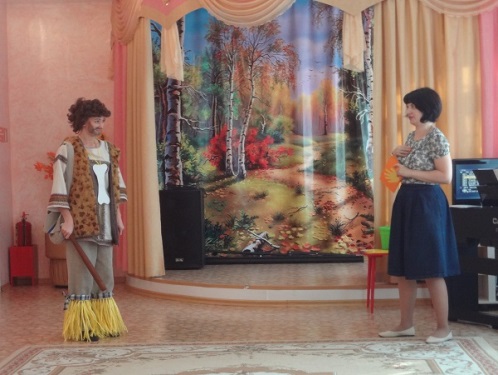 Дикарь: Я и так вас поприветствовал. (дикарь поднимает руки вверх и кричит).Ведущий: Так это у вас дикарей такое здравствуйте?Дикарь: Ага! Ведущий: -А, просто сказать здравствуйте, не умеете?Дикарь: Не-а!Ведущий: Сейчас мы вас научим. Вставай вместе с детьми в круг.Музыкальная игра: «Здравствуйте!»Ведущий: - А теперь поиграем с Вами в игру «Привет!»Словесная  игра «Привет!»1.Когда встречаем мы рассветМы говорим ему – Привет!2. С улыбкой солнце дарит свет.Нам, посылая свой – Привет!3.При встрече через много летВы крикните друзьям, - Привет!4.И улыбнутся вам в ответОт слова доброго - Привет!5. И вы запомните, совет:Дарите всем друзьям    - Привет!6.Давайте дружно всем в ответДруг другу скажем мы    - Привет!Ведущий: Понятно тебе дикий человек, какие слова нужно говорить?Дикарь: Здравствуйте! Привет! А хотите я вас научу своему приветствию?Дети: Да! Дикарь показывает (бьет себя в грудь, машет поднятыми руками и т.д.), дети повторяют за ним.Дикарь: Хочу вас поприветствовать своим танцем! Выходите, я  научу вас танцевать! Танец дикарей (музыка Есинао Нака)Наши ребята приготовили загадки о вежливых словах, давайте их отгадаем!Загадки:Дети: 1. Встретив зайку, ёж-сосед говорит ему: «…» (Привет)     А его сосед ушастый отвечает: «Ёжик, …» (Здравствуй)2.  К Осьминожке, Камбала в понедельник заплыла,А во вторник на прощанье ей сказала: «…» (До свиданья)3. Олениху в два часа навестить пришла лиса.Оленята и олень ей сказали: «…» (Добрый день)4. На закате мотылёк залетел на огонек.Мы, конечно, рады встрече, скажем гостю: «…» (Добрый вечер)5. Неуклюжий песик Костик Мышке наступил на хвостик.Поругались бы они, но сказал он «…» (Извини)6. Трясогузка с бережка уронила червяка,И за угощенье рыба ей пробулькала: «…» (Спасибо)7. Мама с папою сидят, Торт с конфетами едят.Скажет вежливая дочь: «Разрешите …» (вам помочь)8. Бык ромашек накосил и барана пригласил.Тот один съел угощенье, но сказал: «…» (Прошу прощенья)9. Девочка Рита возле дорожки стол накрывает собаке и кошке.Плошки расставив, скажет им Рита: «Ешьте! Приятного вам …» (аппетита)10. Дети Даша и Егорка сыр для пиццы трут на терке.Просят мышки из норы: «Дайте! Будьте….» (так добры)Ведущий: Дикий человек расскажи, как ты живешь?Дикарь: Утром рано я встаю, разжигаю костер. Вы, ребята, умеете костер разжигать? Я вас сейчас научу.Игра-соревнование: «Разожги костер»У линии старта, напротив каждой команды лежат деревянные палочки, кубики и красный флажок. По сигналу дети берут каждый по одному предмету и бегут к противоположенной стороне зала, где лежат ограничители костра (ласкуты, черной  ткани -«земля») укладывают по типу костра. Последние игроки берут флажок, бегут к костру и вставляют флаг в «костер». Побеждает команда, у которой огонь загорелся быстрее.Дикарь: Ну вот теперь и вы умеете разжигать костер. Потом я ем и иду на охоту. Бегаю за зверем по лесам, полям, перелажу через горы, прохожу через болота, много препятствий у меня на пути. Но я смело их преодолеваю.Ведущий: Дикий человек, наши ребята смелые, быстрые, научи их преодолевать препятствия.Игры-эстафеты1. Пройти по веревке через пропасть.2. Перепрыгнуть через яму.3. Пройти через болото.4. Пролезть под зарослями.Дикарь: А, еще я люблю рыбу ловить, а вы умеете? Сейчас я вас научу!Игра-соревнование «Рыбалка» Ведущий: Дикий человек, на кого ты охотишься? Дикарь: Узнайте по следам.Игровое упражнение  «Чей след?»(показывает следы животных, дети угадывают, последние следы мамонта)Игровое упражнение  «Собери картинку»Играют две команды. Складывают изображение мамонта. Ведущий: Молодцы, ребята, все испытания преодолели, весело играли.  Праздник наш подошел к концу.Давайте скажем спасибо Дикому человеку, за то, что пришел к нам в гости, поиграл с нами.Спасибо тебе Дикий человек!Дикарь: Спасибо вам ребята, научили меня говорить: Здравствуй! Привет!Развлекались очень - классноИ здоровались прекрасноМолодцы, ребетня, Вам подарок от меняДикарь раздает детям сладости.Используемые источники:EduContest.net «Сценарий праздника вежливости – день приветствий» Сысоева В. Н                              http://www.maam.ru/ «День приветствий» М.Анисимоваinfourok.ru «День приветствия»